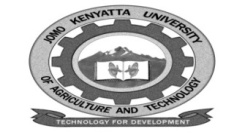 W1-2-60-1-6JOMO KENYATTA UNIVERSITY OF AGRICULTURE AND TECHNOLOGYUNIVERSITY EXAMINATIONS 2014/2015YEAR IV SEMESTER II EXAMINATION FOR THE DEGREE OF BACHELOR COMMERCEHBC 2203:  RESEARCH METHODSDATE:AUGUST 2015                                                                                  TIME: 2 HOURS:  INSTRUCTIONS:  Answer question one and any other two questions.QUESTION ONEa.	Define the following terms used in Research 	i.	Sample	ii.	Variable	iii.	Data	iv.	Validity	v.	Concept.								(10 marks)b.	The scientific research is  systematic inquiry.  Outline the step by step process of the 	scientific research.								(8 marks)c.	Describe the characteristics of a good research  problem.			(10 marks)QUESTION TWOa.	Explain the importance of literature review in any research.			(8 marks)b.	After experiencing  high turnover in the matata firm, the  manager decided to study the 	problem in the light of the following	General attitude and morale of workers	Criteria for recruitment of various job categories 	Work environment and remuneration	i.	Formulate the statement of the problem	ii.	Formulate two objectives for the proposed study	iii.	Formulate two research questions.	iv.	Identify and explain the following variables in the context of the study.	v.	Generate the conceptual frame work.				(12 marks)QUESTION THREEa.	Discuss any five sources of literature review in research work.		(10 marks)b	Identify and explain any five research designs for scientific research .	(10 marks)QUESTION FOURa.	Describe the following sampling techniques, include the advantages and disadvantages 	of each.	i.	Simple random sampling.	ii.	Stratified random sampling.	iii.	Systematic random sampling.						(12 marks)b.	Expound any eight considerations to observe when constructing a questionnaire.											(8 marks)